Předmět: Výroba oděvůVyučující: Ing. Katarína Zelová, Ph.D.Jméno:Cvičení:ŠK. rok.: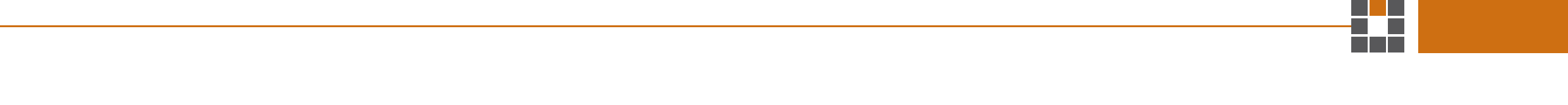 1234567